МИНОБРНАУКИ РОССИИФГБОУ ВО «Самарский государственный социально-педагогический университет»Естественно-географический факультетПоложение
о проведении регионального творческого конкурса фотографий «Эхо-экология Самарского региона – XXI века»Общие положенияРегиональный творческий конкурс фотографий «Эхо-экология Самарского региона – XXI века» (далее – Конкурс) в федеральном государственном бюджетном образовательном учреждении высшего образования «Самарский государственный социально-педагогический университет» (далее - СГСПУ) призван привлечь внимание к проблемам окружающей среды, активизировать творческую деятельность, способствовать профессиональной ориентации учащихся. 2. Цель КонкурсаЕстественно-научное и творческое развитие учащихся. Привлечение внимания общественности к экологическим проблемам окружающей среды. Формирование позитивного и бережного отношения к природе у подрастающего поколения. Создание условий для профессиональной ориентации учащихся.3. Задачи Конкурса1. Презентация достопримечательностей и красоты природы Самарской области.2. Формирование у жителей Самарской области экологической ответственности за состояние окружающей среды.3. Формирование положительного имиджа региона.4. Поддержка творческой активности молодежи.5. Создание фотобанка с включением в него всех работ участников Фотоконкурса, который станет частью летописи области в фотографиях с отражением жизнедеятельности региона.6. Расширение информационного присутствия Самарской области в виртуальном пространстве.4. Конкурс проводится по следующим направлениям:«Самара индустриальная» - фотографии с видами предприятий, организаций, отражающие развитие металлургической, химической, нефтехимической, пищевой, легкой промышленности, машиностроения, аграрного сектора региона, организацию производственного процесса.«Экология и мы» - фотографии, отражающие уникальность и актуальность сохранения природного наследия региона, факты бережного отношения людей к природе или, наоборот, негативного последствия хозяйственной деятельности человека или иного вмешательства в природную среду.«Лица Самарского региона» - документальные фотографии, арт-фотографии, отражающие экологические аспекты человеческого бытия, на которых человек (житель региона) несет главную смысловую экологическую нагрузку».«Лучший экологический проект образовательного учреждения Самарского региона» - документальные фотографии, отражающие деятельность образовательных учреждений Самарской области в области эколого-социальных проектов.5. Организаторы КонкурсаПодготовку и проведение Конкурса осуществляет кафедра химии, географии и методики их преподавания СГСПУ совместно с кафедрой биологии, экологии и методики обучения. Руководит проведением Конкурса оргкомитет, включающий в себя представителей учредителей Конкурса. Для организации экспертизы работ оргкомитет формирует экспертный совет, в который привлекаются преподаватели СГСПУ.6. Условия проведения конкурсаВ конкурсе могут принять участие жители Самарской области согласные с условиями конкурса и настоящим Положением. Участником конкурса может быть только физическое лицо. Участники конкурса гарантируют наличие у них личных неимущественных и исключительных имущественных авторских прав на фотографии, присланные на конкурс. Участники конкурса несут ответственность за нарушение авторских прав третьих лиц. Каждый Участник может прислать на Фотоконкурс не более 5 работ (фотографий) в каждой номинации.Участие в конкурсе платное – 300 рублей одна работа. В заявленную сумму входит оплата сертификата и диплома, если работа становиться победителем. При принятии работы Комитетом конкурса на электронный адрес отправителя в течение 3-4 суток отправляется письмо, подтверждающее принятие присланной работы на конкурс и реквизиты для перечисления денежных средств за участие в конкурсе.7. Срок и этапы проведения Конкурса1 этап – прием работ на конкурс с 01.12.1017 г. по 24.02.2018 г.2 этап – экспертная оценка работ и определение победителей с 26.02.2018 г. по 20.03.2018г.3 этап – награждение победителей 23.03.2018 г.4 этап – выставка работ участников с 20.03.2018 г. по 24.03.2018 г. в фойе 1, 2 и 3 этажей учебного корпуса № 10, расположенного по адресу г. Самара ул. Антонова-Овсеенко, 26.8. Требования к содержанию и оформлению работВ направляемых на конкурс работах обязательно должна прослеживаться связь с экологической жизнью региона. Фотографии, содержание которых с регионом никак не связано, при всех их достоинствах, не рассматриваются.Фотоработы должны отображать события жизнь региона с точки зрения экологии, датированные не ранее 2000 года. Все фотографии должны иметь комментарии – аргументации почему именно этот объект выбран для фотоработы.Допускается обработка фотографий, направляемых на конкурс с помощью компьютерных программ (графических редакторов). Разумное применение ретуши, подчеркивающей авторский замысел, допускается. Фотоизображения, в большей степени созданные с помощью графических редакторов (фотоколлажи) не допускаются к участию в конкурсе.Для размещения своих фоторабот каждый участник должен прислать на электронный адрес konkurs-kaf@mail.ru электронный вариант работы. Файл с фотографией представляется в форматах JPG, PNG, BMP и не должен превышать 10 Mb, c разрешением до 9000 х 9000, а также заявку участника, оформленную по форме: Все отправленные фотоработы проходят обязательную премодерацию (соответствие выбранной номинации, заполненное описание, содержание фотоработы). На конкурс не принимаются работы, содержащие элементы насилия, расовой, национальной или религиозной нетерпимости.При принятии работы Комитетом конкурса на электронный адрес отправителя в течение 3-4 суток отправляется письмо, подтверждающее принятие присланной работы на конкурс. После этого необходимо прислать по почте или принести лично распечатанный вариант работы форматом 20 х 30 (лист размера А4) и распечатанную заявку по адресу: 443090 г. Самара ул. Антоново-Овсеенко, 26, кафедра химии, географии и методики их преподавания, ауд. 416. Работу отправлять простым письмом. Заказные письма, бандероли и т.д. приниматься не будут. Все материалы, поступившие в комитет конкурса после 24 февраля 2018г. не рассматриваются экспертами и в конкурсе не участвуют.Комитет вправе использовать присланные на Фотоконкурс фотографии следующими способами без выплаты авторского вознаграждения: воспроизводить фотографии (публиковать фотографии в СМИ, плакатах, бигбордах и иных информационно-рекламных материалах); демонстрировать фотографии на фотовыставках и других публичных мероприятиях; публиковать фотографии в средствах массовой информации не на коммерческой основе. В случае, если печатное или электронное издание выразит желание опубликовать фотографию на коммерческой основе, условия опубликования обсуждаются с автором фотографии и оговариваются в дополнительном соглашении.9. НаграждениеПобедители конкурса распределяются на три призовых места в каждом направлении. Участники, занявшие І, ІІ и ІІІ места, получают дипломы. Призеры конкурса (не более 10% от общего числа заявленных участников к направлении) получают грамоты. За самую оригинально представленную идею и содержательную работу вручается отдельный приз без определения направления. Дополнительно вручается приз зрительских симпатий в каждом направлении. Всем участникам конкурса вручаются сертификаты об участии.10. КонтактыПо всем возникающим вопросам можно обращаться на электронный адрес
konkurs-kaf@mail.ru, а также по тел.: 8(846)207-44-33 (доб. 3). Информация о Конкурсе размещена на сайте кафедры химии, географии и методики их преподавания СГСПУ в разделе «Конкурсы»: http://ximgeosamara.ru.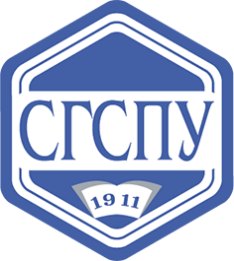 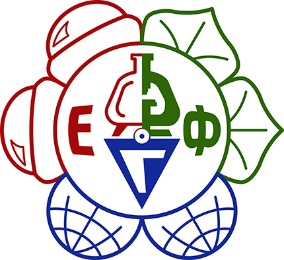 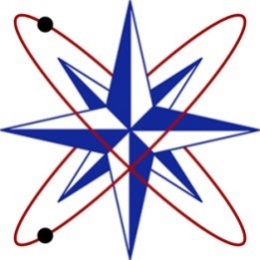 ФИО автора работыНаправление конкурсаНазвание работыДата сделанной фотографииМесто, представленное на фотографии (указать адрес расположения представленной информации)Место учебы или работыВозраст автораE-mailТелефон для связи